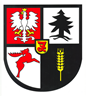 GMINA ŻARYLudzie Lasy Przestrzeń           	                                                         Wójt Gminy Żary informuje, że na terenie gminy Żary trwa kontrola w zakresie przestrzegania przez mieszkańców Gminy Żary zasad segregacji odpadów komunalnych. Sprawdzane są pojemniki z odpadami zmieszanymi, czy nie znajdują się w nich odpady, które podlegają selektywnej zbiórce tj. papier, plastik, szkło, metal, przeterminowane leki, chemikalia, zużyte baterie, zużyty sprzęt RTV i AGD, odpady budowlane, odpady ulegające biodegradacji. W przypadku stwierdzenia, że odpady zbierane są niezgodnie ze złożoną deklaracją, właściciel nieruchomości otrzymuje czerwoną nalepkę na pojemnik o treści „NIEPRAWIDŁOWA SEGREGACJA”. Kolejne naruszenie zasad segregacji na danej nieruchomości będzie skutkowało utratą uprawnień do ponoszenia niższej opłaty, właściciel nieruchomości zostanie obciążony opłatą jak za odpady zmieszane (niesegregowane) czyli 16 zł od osoby. Prawidłowa segregacja odpadów wpływa na zmniejszenie ilości odpadów zmieszanych (niesegregowanych), co przekłada się na zmniejszenie ponoszonych kosztów przez gminę i pozwala na utrzymanie istniejącej stawki. W 2017r. za odbieranie i zagospodarowanie 1 Mg (tona) odpadów zmieszanych gmina płaci 547,56 zł (brutto) natomiast za 1 Mg (tona) odpadów selektywnie zebranych 243,00 zł (brutto). Większa ilość odpadów zmieszanych ma bezpośredni wpływ na koszty funkcjonowania systemu gospodarowania odpadami komunalnymi. Nieprzestrzeganie przez mieszkańców Gminy zasad segregacji, czyli wrzucanie do pojemników na odpady zmieszane np. papieru, plastiku, szkła, metalu zwiększa ilość odpadów zmieszanych oraz zwiększa koszty funkcjonowania systemu gospodarowania odpadami komunalnymi.W sytuacji, w której wpływy z opłat za gospodarowanie odpadami komunalnymi nie pozwolą                                 na sfinansowanie ustawowo określonych kosztów, będzie konieczność podniesienia stawki opłat.W związku z powyższym, aby uniknąć wyższej opłaty za gospodarowanie odpadami komunalnymi, mieszkańcy, którzy zadeklarowali, że będą segregować odpady, a tego nie robią, powinni dostosować się do obowiązku selektywnego zbierania odpadów.	        Wójt Gminy Żary 	      /-/ Leszek Mrożek